Mrs. LaPiana and Mrs. Adams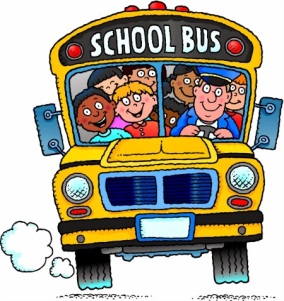 First Grade Supply List2016-2017$7 for Scholastic News subscription (makes checks to Wakefield Elementary School or send cash)1 composition notebook (black and white marbled cover – not spiral bound)1 three ring binder with a clear sleeve on front cover (1” size)2 plastic pocket foldersone of each: red, green3 large pink erasers1 pack of 24 color Crayola crayons1 pack colored pencils 3 packs no. 2 pencils (Dixon or Ticonderoga)1 pair of earbuds out of the packaging and labeled with your child’s name (sold at Walmart, Target, Staples, Dollar Tree)1 container hand sanitizer 1 bottle of Dial antibacterial soap1 box of tissues1 container of Clorox wipesGirls:1 box gallon size Ziploc bagsBoys:1 box sandwich size Ziploc bags*Please do not label the items with your child’s name. Most items are used as community property.  Please do not send pencil boxes, individual sharpeners or Trapper Keepers.